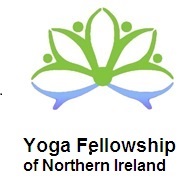 Membership Application/RenewalSubscriptions are valid from 1st April 20___ to 31st March 20___.Please tick all applicable:New Membership     	or     	Membership Renewal Teaching (£25)              Non-Teaching (£15)	       Honorary Member (£0)TeachersIf you are a new member please confirm your qualification body and year qualifiedYFNI	Other*(please indicate) 	*Please enclose a copy of your qualification certificateInsuranceI confirm I have current teaching insurance: Yes            /   NoCompany Insured with: _______________________PLEASE PRINT CLEARLY USING BLOCK CAPITALSSignature:By signing this form you are agreeing with YFNI’s aims and values. https://yfni.co.uk/our-mission/Membership Payment Options:Bank Transfer to The Yoga Fellowship of Northern Ireland: Sort Code 09-06-66 Account No 41928995 (please include your name as reference).Cheque - Please make cheques payable to ‘YFNI’.To assist with administration and ensure your vote at the AGM please return completed membership form and cheque no later than 30 April to YFNI Membership Secretary, 33 Woodbank Road, Omagh, Co Tyrone, BT79 0NBVolunteers RequiredYFNI is run by a group of volunteers but we need more helpers. Do you have any of these skills: finance, administration, marketing, writing, computer or design? If you would be willing to volunteer to support the Committee’s work (you don’t have to join the Committee) then please tick here.         Someone will contact you to discuss what you can do to help us… Thank You.Data Protection, Processing and PrivacyIn line with Data Protection Regulations the Yoga Fellowship of Northern Ireland requires to have your express permission, known as ”opting in”, in order to process your personal information.  Please read through the following options and register your agreement by ticking each box where appropriate and return it along with your membership form to the Membership Secretary. The information you provide in this form will be used solely for dealing with you as a member of The Yoga Fellowship of Northern Ireland.  We will not share your personal data to third parties without your permission and all data will be held securely.You can view further information on YFNI’s Data Privacy Policy on our website at https://www.yfni.co.uk/privacy-statement												Please tick    I give my consent for my personal data to be held by The Yoga Fellowship of Northern Ireland.I wish to receive email updates from The Yoga Fellowship of Northern IrelandI am a Yoga Teacher and wish my profile on the website to be publiclyvisible and understand that I am responsible for the accuracy of the informationheld on that profile.As a Teaching Member I would like The Yoga Fellowship of Northern Ireland to share my contact details with members of the public.You may change these preferences at any time by contacting membership@yfni.co.uk Signed:								Date:Teaching RecordContinuous Professional DevelopmentYFNI requires all teaching members to complete at least 2 days Continuous Professional Development.  Please use this to advise YFNI of the Continuous Professional Development events you have attended in the past year (to 31 Mar).First Aid CertificatePlease confirm your First Aid Certificate details. YFNI requires teaching members to have a valid certificate.Safeguarding Children and Adults at RiskPlease return this completed form, payment (if cheque) and, if applicable, certificate of teacher training to:YFNI Membership Secretary, 33 Woodbank Road, Omagh, Co Tyrone, BT79 0NB.Mr/Mrs/Miss/Ms/DrMr/Mrs/Miss/Ms/DrMr/Mrs/Miss/Ms/DrForename:Forename:Surname:Address:Address:Postcode:H Tel No:H Tel No:M Tel No:Email Address:DateOrganisationEvent/TutorHoursDate TakenAwarding Organisation and LevelExpiry DateOur Safeguarding Statement and updated policy is available on our website at https://yfni.co.uk/yfni-safeguarding/ and we recommend that all members familiarise themselves with this policy.If you have a query about safeguarding issues please contact our Safeguarding Officer, Amy Morgan at info@yfni.co.uk